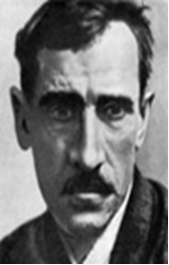 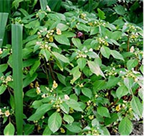 Урок литературы в 8 классе по новеллам А.Грина « 14 футов», «Победитель», «Зеленая лампа».   Урок формирования нравственных ценностей.ТЕМА:     Победитель…( Кто это?.. Что значит победить? Кого можно назвать победителем? …..) -  Цели урока – пробуждение у подростков интереса    чтению книг А.Грина. - создание атмосферы творческой деятельности. -формирование ценностных ориентаций, таких нравственных категорий, как благородство истинность человека, победа над собой.                                                           Эпиграфы   Истинно велико то, что происходит в душе человека.                                                                             А.Грин.  Не позволяй душе лениться……                                                                      Н.Заболоцкий                            Словарь урока: Новелла.  Победа, победитель  Благородство, благородный человек  Преданность, преданный человек  Истинность, настоящий человек                   Слово учителя.       Вы на необитаемом острове, в пустыне, в межгалактическом  корабле в полном одиночестве, без средств связи и электронных  «игрушек». Время Книги! Какие бы книги, зная о возможности подобной ситуации, вы бы взяли с собой?                                ( ответы учеников)Учитель.    «  Шесть русских прозаиков, которых я взял бы с собой в пустыню, это: Гоголь, Толстой, Достоевский, Чехов, Пришвин и – Александр Грин», -  писал Борис Чичибабин. Александр Грин.   Вглядитесь в его лицо. ( работа с портретом Грина)                                                                                                                      Учитель. Александр Грин. Русский человек  с нерусской фамилией. Внешне суровый, угрюмый. Лицо покрыто морщинами ранней старости и суровости. Но он был добрым человеком. Умер рано. Здоровье подорвали годы нищеты, голода, непонимания, одиночества. Он умирал, а у его порога расцветал его любимый цветок Недотрога, очень на него похожий - неяркий, колючий. Цветок этот распускался редко. Казалось, он доверялся не каждому, только тому, кто замечал его скромную красоту. Таким был сам Грин. Человек                    «  С великою злобой, великой любовью                        С соленой, как море бунтующей кровью,                        С извечной, как солнце, мечтой о добре»,- писал поэт В. Саянов. А другой поэт, Борис Чичибабин восхищался:                     Какой мне юный мир на старость лет подарен!                      Кто хочешь, приходи – поделим пополам.                      За верность детским снам о как я благодарен                     «Бегущей по волнам» и  « Алым парусам».                                                              И призывал:                И если станет вдруг вам ваша жизнь полынна,                                      И век пахнет чужим, и кров ваш обречен.                                      Послушайте меня, перечитайте Грина,                                      Вам нечего терять, не будьте дурачьем!                                                ( «Памяти А.Грина»    1972 год)  УЧИТЕЛЬ – Обратите внимание на тему урока. Победитель ! Это о нем, о Грине – писателе и человеке с нерусской фамилией. Он победитель настоящий! Победил судьбу, которая чуть не сделала из него бродягу без будущего, вора. Победил беды, которые преследовали его с детства. Победил болезни, свое одиночество. Таковы  герои его книг.                    Формулировка темы не закончена. Она сформулирована номинативно. Сформулируем тему в проблемной, вопросной форме.    ( выслушиваем варианты детей, дописываем  тему на доске)        Перечитаем уже прочитанное, подумаем над тем, о чем уже думали. И мы точно  сделаем  очень важное для любого человека открытие. Нас посетит озарение.Какое открытие, какое озарение?! Мы поймем в конце урока.      Каждая группа получила задание прочитать дома  всего один из рассказов А.Грина и подумать над вопросами, возникшими в ходе чтения. Это рассказы « 14 футов»       «Победитель»         «Зеленая лампа».                              ( на доске пока только эта запись)     Рассказы, как вы заметили, невелики. В каждом необычный сюжет – истории как таковой нет, есть только поставленная в центре одна ситуация, острая, экстремальная.  Рассказы с отмеченными чертами называются новеллами.           (Открывается запись на доске).                  Новелла –  (итал. новость). Короткий рассказ, для которого характерны: четкая композиция, напряженное действие, драматизм сюжета,тяготеющего к необычному                         ( Современный толковый словарь русского языка.)                                                                                                                                                               Учитель.    Итак, группы знакомят друг друга со своей новеллой по предложенному плану: Кто герой (герои)? Что сделал (сделали?) Что из этого получилось и почему? Как бы вы хотели закончить историю? Что особенно поразило в новелле? Поступок? Фраза? Над чем вы задумались?        Есть мудрые мысли, которые можно применить и к нами прочитанным вещам. Кто найдет слова, подходящие к своей  истории, тот и начнет первым, только с объяснения своего выбора афоризма.         - Грехи наши достигнут нас ( падут на нас )                                                         -Поступай с другими так, как ты хочешь, чтобы поступали с тобой                                                 ( из Библии )         -Учение и труд все перетрут.                                                  (Поговорка)         -Благородный человек требователен к себе, малый – только к другим  (Конфуций)      3.             ( слушаем рассказы учеников каждой из трех групп). Учитель.     Вы закончили свои истории благополучно, счастливой развязкой. Кстати, история, похожая на ту, что в «14 футах», есть у Джека Лондона, и у него все закончилось хорошо. Почему в новеллах Грина не так?                    ( варианты ответов детей)                                                                 Действительно, в трагических, острых ситуациях человек проявляет себя, раскрывает свои лучшие духовные качества. Грин в это верил.        Одна из его новелл называется «Победитель». Что значит, по – вашему, победить?     (выслушиваются ответы учащихся без комментария учителя ). Посмотрите на схему на экране)Формулировки взяты из  разных толковых словарей. Как видите, есть много значений слова «победитель». Подходит ли какое-то определение  к вашей ситуации. Вернемся к нашим записям на доске и выделим главное в каждой новелле. «14 футов»                        «Победитель»                «Зеленая лампа»Кто герои? – Род и Кист              Геннисон и Ледан                 Джон Ив и СтильтонКто они?Друзья – соперники   художники – соперники      бедняк и миллионер Что они делают?   Один погибает,        разбивает свою скульптуру, лечит и дает работу                     спасая, другого      чтобы победило настоящее    тому, кто жестоко                                       искусство                                  подшутил над ним Во имя чего?  во имя дружбы      во имя справедливости и        во имя человечностилюбви                      настоящего искусства          и из благодарности   Что общего есть в этих историях? О каких победителях мечтал А.Грин?  ( обращаем внимание на эпиграф – слова Грина)     Рефлексия.       Запишите услышанное на уроке, закончив фразы :   Победитель–это человек, который …………………………………………   Его победа в том, что…………………………………………………   Он смог это сделать, потому что…………………………………….   Значит, победа – это, прежде всего, ………………………………………….Можно (как вариант) написать короткое стихотворение – вывод в жанре хокку или короткого стихотворения                 Варианты детей.                                             Если ты, Человек,                                  Ревность, и зависть, и злоба -                             Одолел сам себя,                                    Все недостойно тебя,  Ты – Победитель.                                   Человек.        Прочитайте фразы, которые вам чем-то запомнились, удивили, поразили.               (Из записи учеников)- Это была подлая мысль ...и он молча искупал ее- Если ты сделала выбор, то ты не ошиблась («14 футов»)-Да, это искусство.. Это все равно, что поймать луч. ( Имел мужество стать художником )-за несколько минут прожил вторую жизнь  («Победитель»)-Хорошо шутить можно, только делая из людей игрушки- Игрушка из живого человека – самое лакомое кушанье!-Учиться, не смотря ни на что-Если желание сильно, то исполнение не замедлит-Лампа, озаряющая тьму ночи-Зажигайте хотя бы спичку  («Зеленая лампа»)Домашнее задание. К следующему уроку приготовьтесь поразмышлять над одним из выписанных вами выражений. Итог урока:На уроке мы с вами говорили о нравственной победе человека. Когда человек побеждает свою зависть, ревность, корысть, слабость….Это победа над самим собой. Победа души. Самая главная для человека победа.                                Н.Заболоцкий                                                                                                                                                          Не позволяй душе лениться!Чтоб воду в ступе не толочь,  Душа обязана трудитьсяИ день, и ночь, и день и ночь.                   Не разрешай ей спать в постели                  При свете утренней звезды,                   Держи лентяйку в черном теле                   И не снимай с нее узды!Коль дать ей вздумаешь поблажку,Освобождая от работ,Она последнюю рубашкуС тебя без жалости сорвет.                     А ты хватай ее за плечи,                    Учи и мучай дотемна,                    Чтоб жить с тобой по-человечьи                    Училась заново она.                                                   Она рабыня и царица,                                                   Она работница и дочь.                                                    Она обязана трудиться                                                                                                                     И день и ночь, и день и ночь!( Группа «Мастер» песня «Встань, страх преодолей» )- это песня о страхе как рабстве души, его надо победить, если ты – ЧЕЛОВЕК.